TRI ÂN CÁC THẦY CÔ NHÂN NGÀY NHÀ GIÁO VIỆT NAM – HỘI THI NÉT ĐẸP THẦY TRÒ NĂM HỌC 2023-2024Sáng nay 20/11/2023 trường TH Phương Trung II tổ chức tri ân các thầy cô giáo nhân ngày Nhà giáo Việt Nam. Đồng thời tổ chức hội thi " Nét đẹp thầy trò" . Các cô giáo đã mang đến hội thi nhiều tiết mục đặc sắc.         Dù mỗi tiết mục chỉ trình diễn  trong vài phút nhưng đằng sau là bao tâm huyết, nỗ lực, cùng bao tình cảm đong đầy… Đặc biệt, điều khiến nhà trường tự hào hơn hết chính là sự gắn kết chặt chẽ giữa thầy – trò – phụ huynh trong hoạt động của nhà trường để mang đến những tiết mục ấn tượng phong phú về thể loại, đa dạng về nội dung, các tiết mục ca ngợi mái trường và nhất là… tôn vinh công ơn nghề giáo trong sự nghiệp trồng người ❤️         Có thể nói, những lời ca tiếng hát, điệu múa chính là những món quà tinh thần ý nghĩa, chạm đến trái tim mỗi người với những dư vị xúc cảm ngọt ngào mà các em học sinh muốn gửi tặng đến các thầy, các cô - những "người lái đò" vĩ đại nhân ngày nhà giáo Việt Nam; làm đẹp thêm giá trị nhân văn “Tôn sư trọng đạo” của dân tộc.        Dưới đây là một số hình ảnh của buổi tri ân và hội thi " Nét đẹp thầy trò " :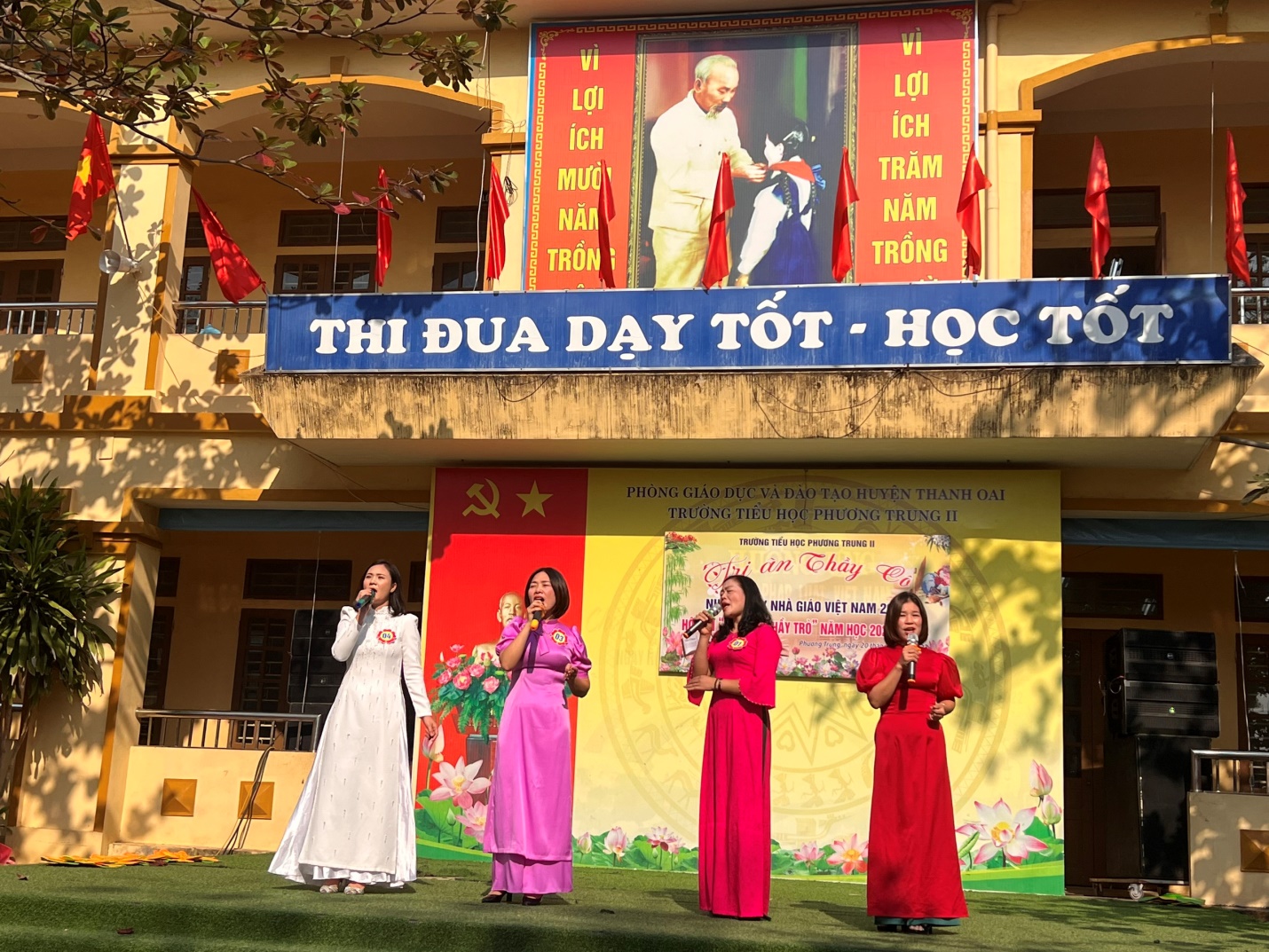 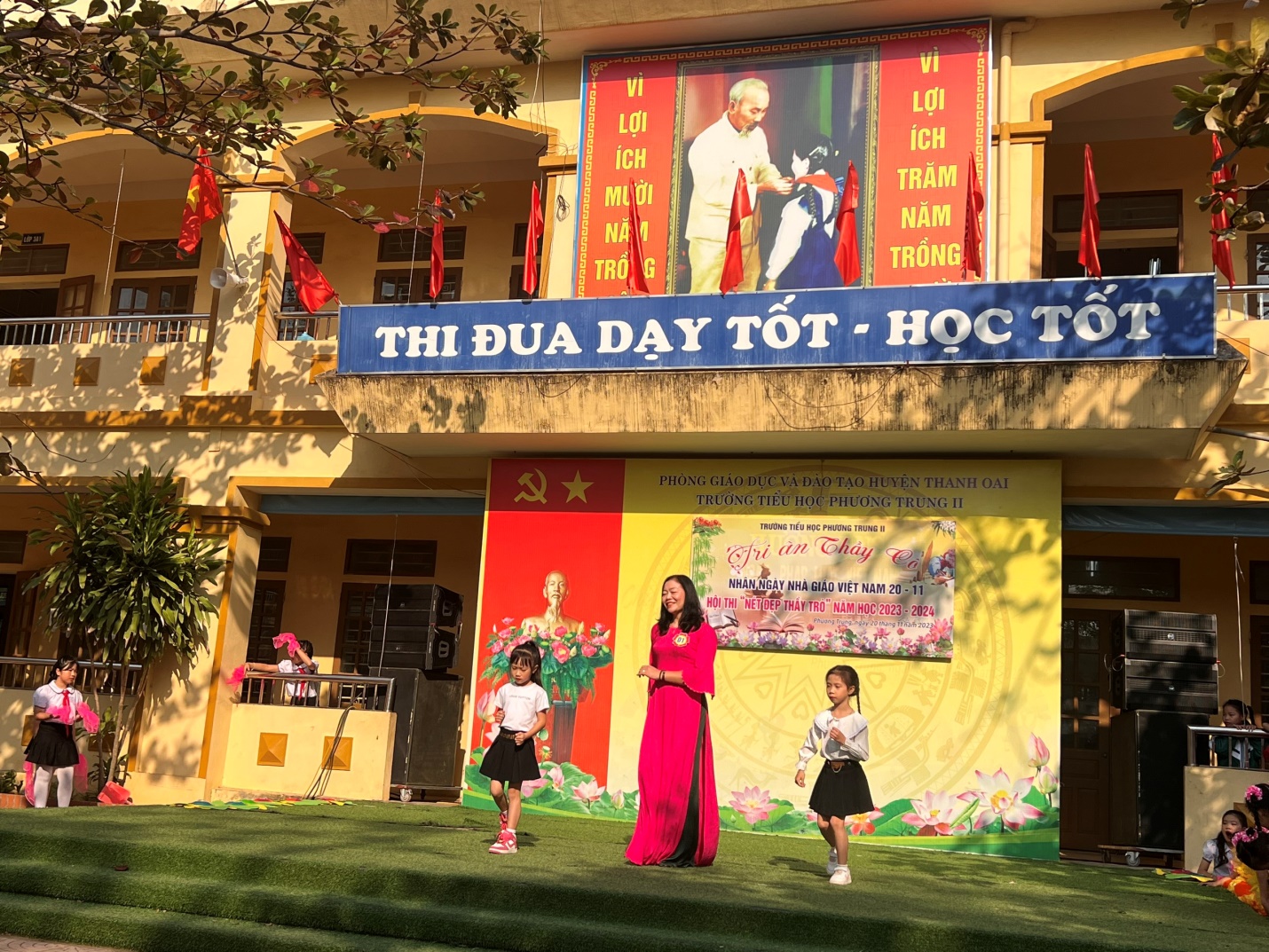 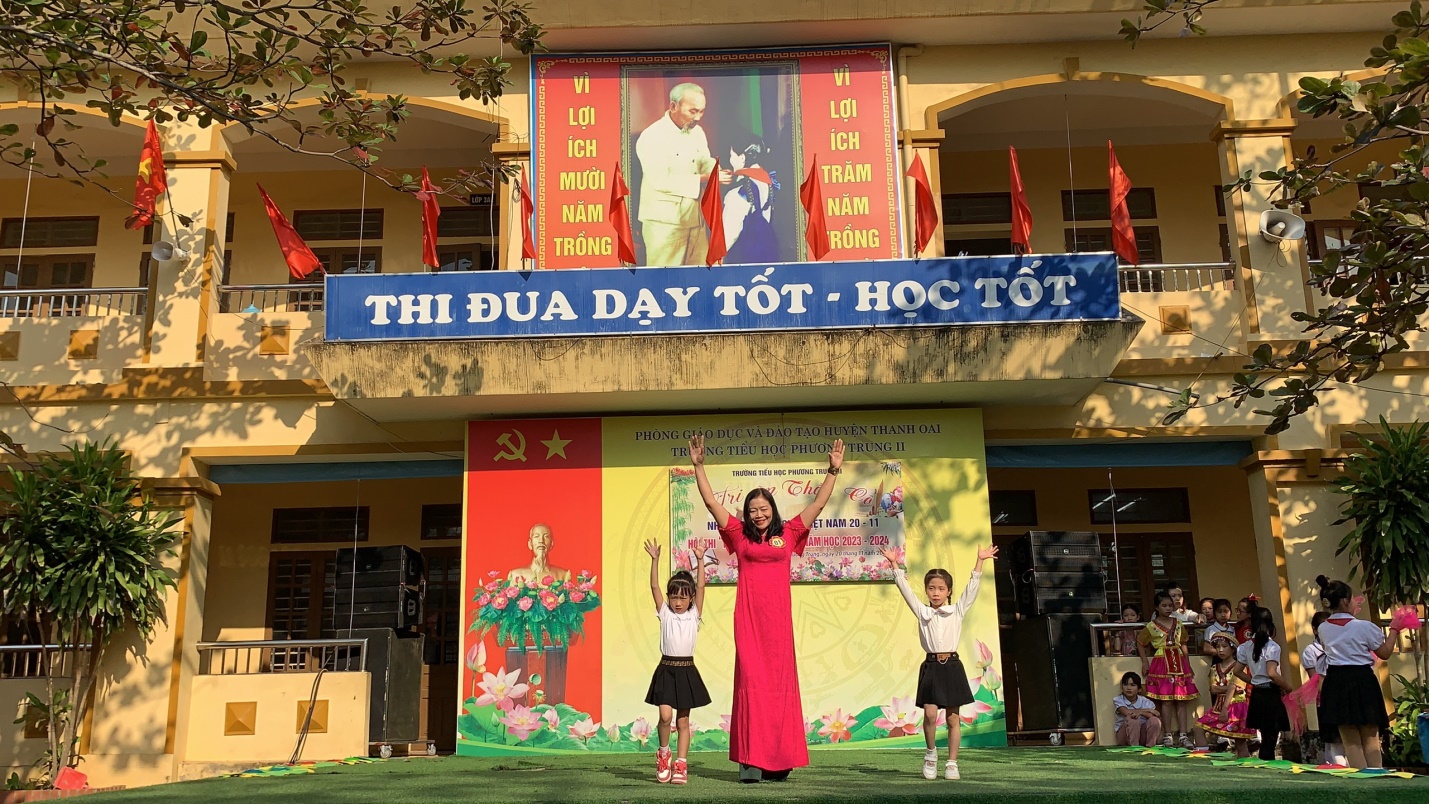 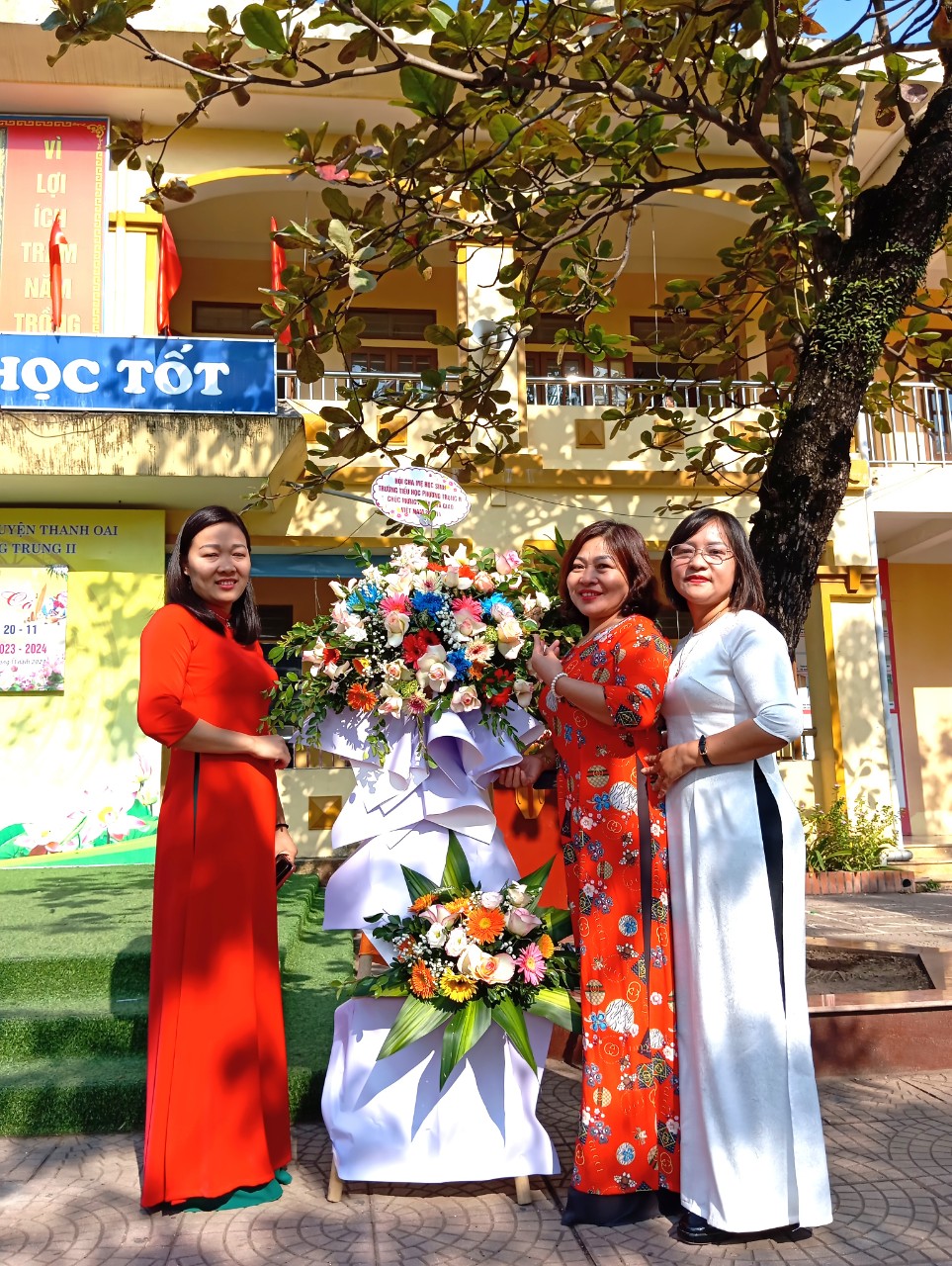 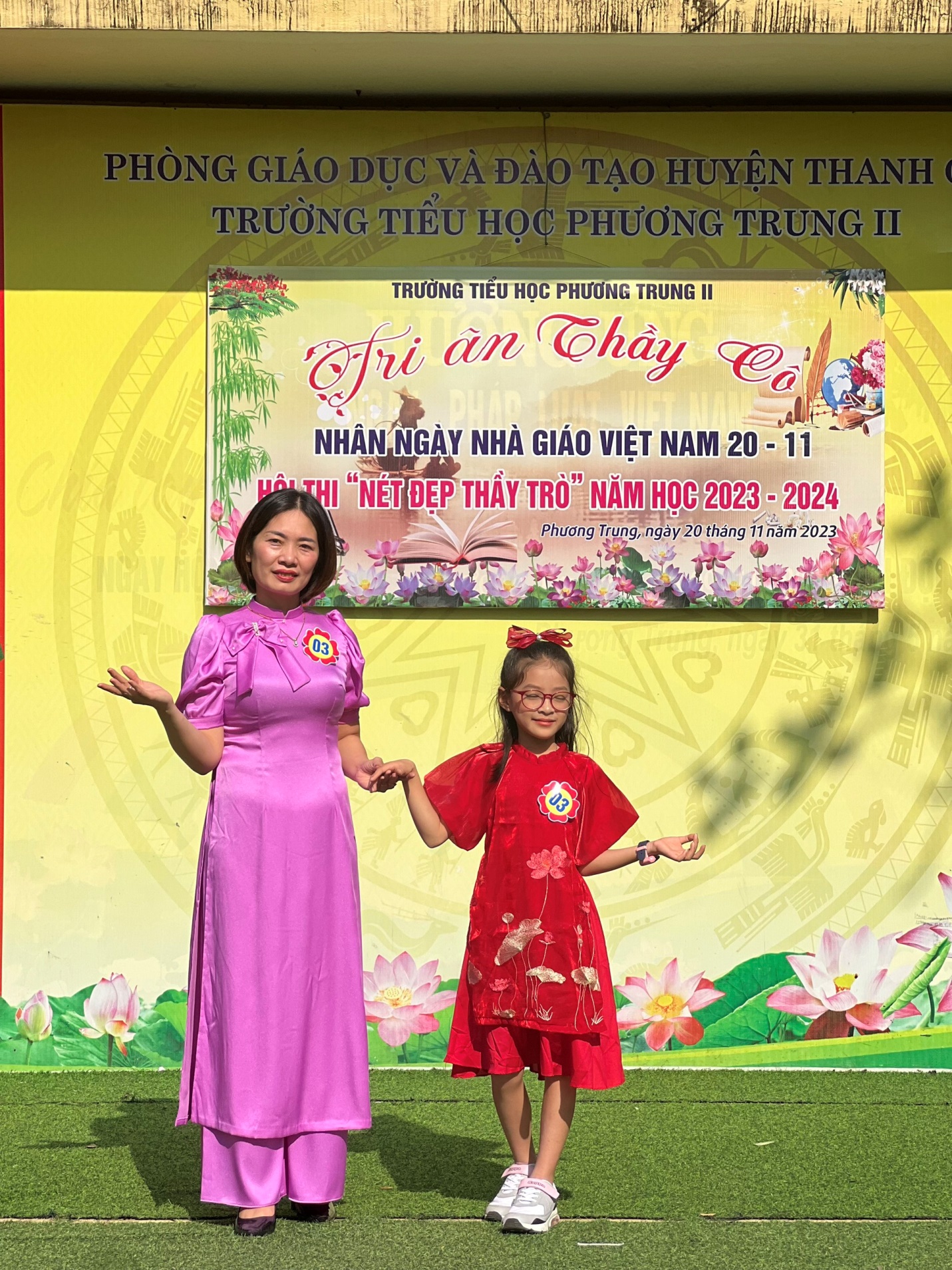 